Attività  1 - FamigliaQuesta attività ti permetterà di imparare i nomi dei membri della tua famigliaDurata: 20 minuti Discuti il significato dei nomi nella tabellaGuarda l’esempio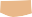 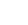 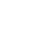 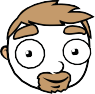 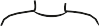 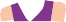 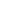 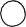 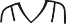 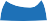 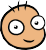 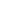 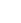 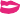 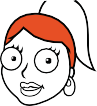 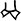 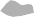 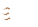 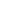 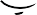 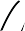 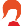 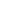 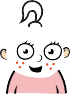 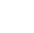 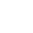 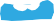 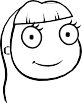 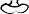 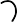 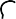 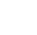 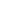 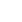 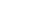 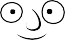 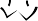 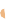 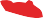 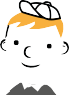 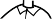 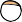 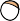 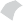 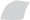 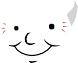 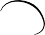 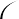 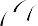 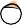 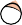 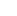 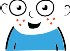 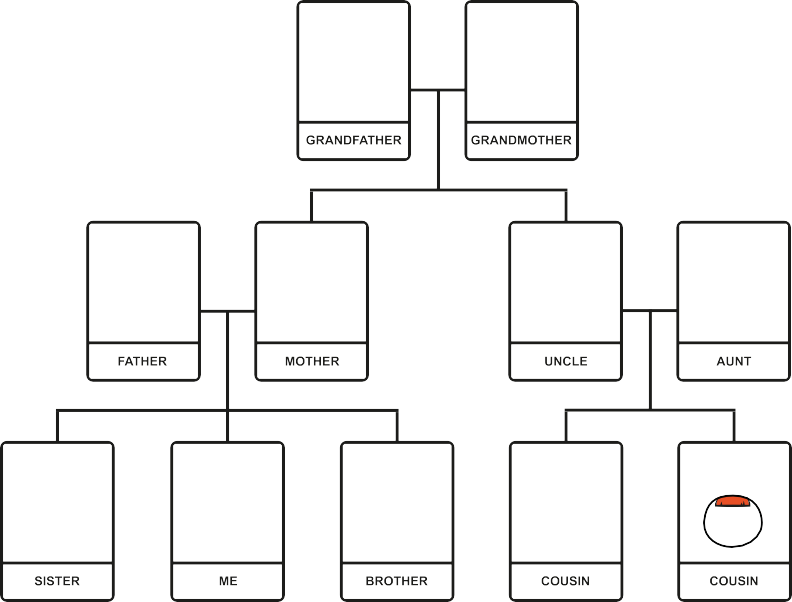 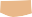 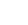 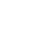 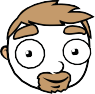 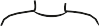 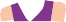 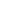 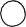 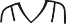 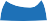 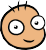 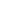 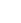 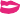 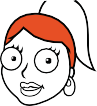 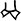 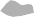 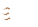 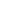 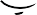 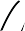 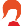 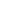 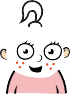 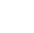 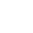 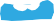 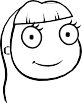 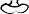 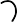 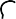 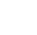 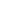 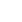 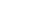 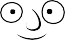 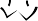 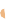 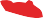 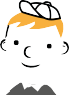 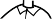 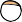 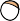 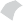 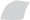 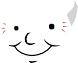 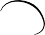 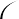 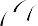 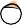 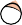 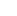 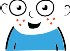 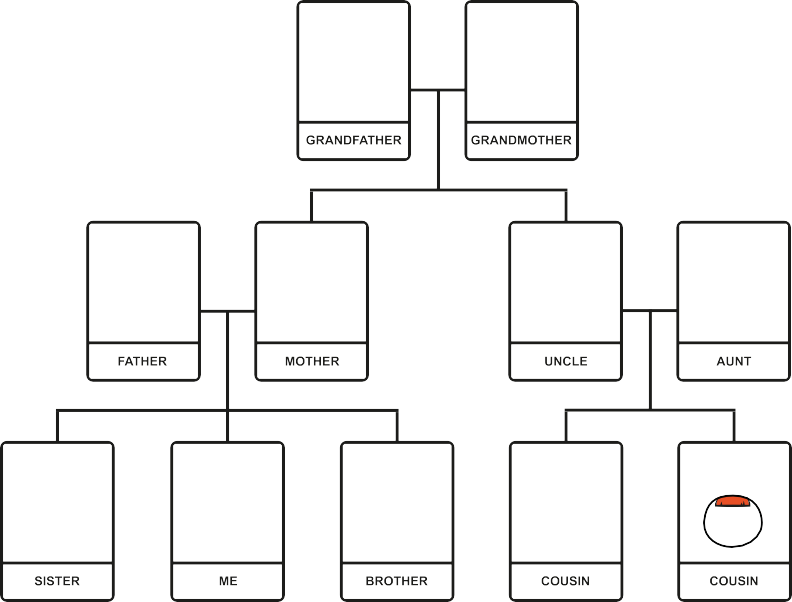   Attività  Durata: 15 minuti Quali altri nomi di parentela conosci?  Guarda la flash card e rispondi alle domande dell’insegnante 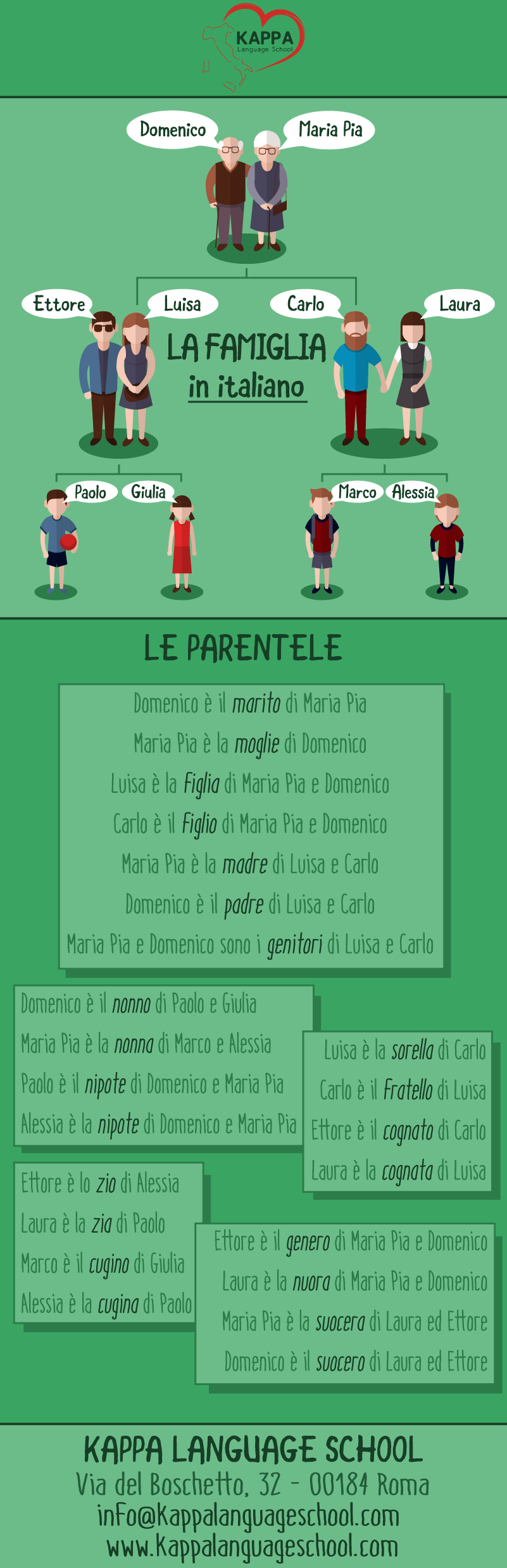 .              .              .              .              .              .              .              .              .              .              .              .              .              .              .              .              .              .              .              .              .              .              .              .              .              .              .    NonnaMadreZiaFratelloNonnoPadreZioSorella